1. Definities 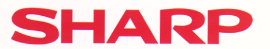 (a) SHARP; SHARP Home Appliances Benelux (een divisie van Vestel Benelux BV), Startbaan 6, 1185 XR Amstelveen, de gebruiker van deze algemene voorwaarden. (b) Afnemer; Iedere natuurlijke- of rechtspersoon die uit hoofde van een overeenkomst in het   kader van zijn beroep of bedrijf consumptiegoederen verkoopt en die producten van SHARP afneemt, dan wel daartoe met SHARP in onderhandeling treedt. (c) Overeenkomst; Iedere overeenkomst die tussen SHARP en Afnemer tot stand komt, elke wijziging of aanvulling daarop, alsmede   alle rechtshandelingen ter uitvoering van die overeenkomst en, achteraf bezien, alle rechtshandelingen benodigd voor het aangaan van die overeenkomst. (d) Producten; Alle goederen en diensten die onderwerp zijn van een overeenkomst. (e) Fabrikant; Vervaardiger van de Producten. (f)  Order; Iedere opdracht van een Afnemer, in welke vorm dan ook.2. Toepasselijkheid 2.1 Deze voorwaarden maken deel uit van alle overeenkomsten en zijn van toepassing op alle (overige) handelingen en rechtshandelingen tussen SHARP en derden, ook wanneer die (rechts-) handelingen niet mochten leiden tot, of niet in verband staan met, een overeenkomst. 2.2 De toepasselijkheid van enige algemene voorwaarden van een klant resp. Afnemer wordt door SHARP uitdrukkelijk van de hand gewezen. 2.3 Voorzoverre partijen op basis van deze Voorwaarden een Overeenkomst sluiten verklaren zij zich ermee akkoord dat deze Voorwaarden ook op latere Overeenkomsten tussen hen van toepassing zullen zijn, onverminderd artikel 14 van deze Voorwaarden. 2.4 Deze voorwaarden zijn telkens van toepassing op toekomstige overeenkomsten. 2.5 Deze Algemene verkoop -en leveringsvoorwaarden zijn gedeponeerd ter Griffie van de Arrondissementsrechtbank te Amsterdam. 2.6 Deze Algemene verkoop- en leveringsvoorwaarden worden desgevraagd, geheel kosteloos, toegezonden.3. Aanbiedingen/totstandkoming overeenkomst 3.1 Een aanbieding of prijsopgave bindt SHARP niet en geldt slechts als een uitnodiging tot het plaatsen van een Order door Afnemer. 3.2 Overeenkomsten komen eerst tot stand nadat Orders door SHARP schriftelijk, waaronder begrepen per e-mail, zijn aanvaard dan wel wanneer een aanvang wordt gemaakt met de uitvoering van bedoelde Orders. 3.3 Alle door SHARP verstrekte tekeningen, modellen, technische adviezen, getallen, maten, etc. zijn slechts bindend voorzover SHARP dit uitdrukkelijk schriftelijk heeft bevestigd. Is dit niet het geval dan is SHARP niet aansprakelijk voor schade ontstaan als het gevolg van afwijkingen van de door haar verstrekte informatie. 3.4 Alle door SHARP verstrekte tekeningen, modellen, technische adviezen, etc. blijven,   tenzij uitdrukkelijk schriftelijk anders is overeengekomen, haar eigendom en mogen  niet worden gekopieerd en/of aan derden  ter beschikking worden gesteld.4. Levering 4.1 Leveringstermijnen worden steeds bij benadering opgegeven en zijn niet te beschouwen als fatale termijnen, tenzij uitdrukkelijk anders is overeengekomen. De leveringstermijn vangt aan op de dag van de totstandkoming van de Overeenkomst, of voor zover het volgende later geschiedt, op de dag waarop een overeengekomen aanbetaling volledig is voldaan en de voor de uitvoering van de Overeenkomst relevante door Afnemer te verstrekken informatie is ontvangen. 4.2 SHARP raakt door termijnoverschrijding alleen dan in verzuim, wanneer zij ook na het verstrijken van een haar door Afnemer schriftelijk gestelde redelijke nadere termijn, haar verplichtingen jegens Afnemer door haar toe te rekenen omstandigheden niet of niet ten volle is nagekomen. Afnemer is dan bevoegd de Overeenkomst te ontbinden voor zover instandhouding daarvan in redelijk heid niet van hem kan worden gevergd. 4.3 SHARP is tot het doen van deelleveringen bevoegd. 4.4 SHARP is gerechtigd om verzending van voor Afnemer bedoelde Producten te laten plaatsvinden vanuit een andere plaats dan die waar haar magazijn is gelegen. Het magazijn van waaruit wordt geleverd wordt dan geacht het magazijn van SHARP te zijn en de bepalingen van dit artikel blijven onverkort van kracht. 4.5 Voorzover Afnemer de Producten niet tijdig afneemt, of wanneer levering op afroep is overeengekomen en niet of niet tijdig wordt afgeroepen, is SHARP gerechtigd om de Producten voor rekening en risico van de Afnemer op te slaan of te doen opslaan, dan wel bedoelde Producten aan een derde te verkopen. Afnemer blijft de koopsom, vermeerderd met rente en kosten aan SHARP  verschuldigd, voorzover van toepassing met vermindering van nettoopbrengst van de verkoop aan een derde.5. Prijzen 5.1 Alle door SHARP genoemde prijzen zijn, tenzij uitdrukkelijk anders overeengekomen, inclusief franco aflevering binnen Nederland, uitgedrukt in euro’s, exclusief BTW en exclusief eventuele andere rechten, kosten en belastingen. 5.2 Wijzigingen van factoren die de prijs van SHARP kunnen beïnvloeden zoals – maar niet beperkt tot – inkoopprijs, koersfluctuaties, overheidsmaatregelen en in- en uitvoer rechten, mogen door SHARP aan Afnemer worden doorberekend.6. Overgang van risico en retourneren 6.1 SHARP levert franco huis in Nederland, waarbij vanaf het moment van aankomst het risico voor de te leveren goederen op de Afnemer overgaat. Ook bij schade aan goederen, veroorzaakt door beschadiging van de verpakking, is het gestelde in de vorige zin onverminderd van kracht. 6.2 Het laden en het vervoer van de te leveren Producten geschiedt voor risico van SHARP indien deze daar zelf zorg voor draagt. Het lossen van de geleverde Producten komt te allen tijde voor risico van Afnemer. 6.3 Behoudens het bepaalde in artikel 8 is Afnemer verplicht tot afname. Indien de Afnemer desondanks weigert de goederen in ontvangst te nemen, zijn de kosten van het retourneren, de opslag of andere noodzakelijke kosten voor behoud voor rekening van de Afnemer. Voornoemde kosten alsmede de volledige koopprijs worden alsdan direct opeisbaar, onverminderd het recht van SHARP om de overeenkomst geheel of gedeeltelijk te ontbinden en/of schadevergoeding te vorderen. 6.4 Retourzendingen na afname zijn slechts toegestaan, indien SHARP de Afnemer daartoe zijn uitdrukkelijke voorafgaande schriftelijke toestemming heeft verleend. Retourzendingen geschieden voor rekening en risico van de Afnemer. SHARP behoudt zich het recht voor behandelingskosten en eventuele waardevermindering van het geretourneerde bij de Afnemer in rekening te brengen.7. Overmacht 7.1 Indien een tekortkoming in de nakoming van een contractuele verplichting het gevolg is van overmacht aan de zijde van een der partijen kan de andere partij het contract ontbinden. De partij die zich op overmacht beroept is in dat geval op grond van artikel 6:78 BW slechts aansprakelijk   voor de schade van de ander indien en voor zover zij in verband met haar tekortkoming een voordeel geniet dat zij bij behoorlijke nakoming niet zou hebben tot ten hoogste het bedrag van dit voordeel. 7.2 Onder overmacht van SHARP wordt verstaan elke van de wil van SHARP onafhankelijke    omstandigheid, waardoor de nakoming van haar verplichtingen in redelijkheid niet van SHARP kan worden verlangd, ongeacht of die omstandigheid ten tijde van het sluiten van de overeenkomst ook te voorzien was. Tot die omstandigheden worden ook gerekend: staking, stroomstoring, files, problemen bij SHARP-toeleveranciers en/of bij het eigen of door derden verzorgde transport. 7.3 Partijen zullen elkaar zo spoedig mogelijk van de overmacht op de hoogte stellen.8. Reclame 8.1 Afnemer is verplicht de Producten onmiddellijk na aankomst op de plaats van bestemming of, indien dit eerder is, na ontvangst door hemzelf of door een in zijn opdracht handelende derde, nauwkeurig te (doen) inspecteren. Eventuele reclames over verschillen in hoeveelheid tussen de afgeleverde Producten en de daarvoor op de Orderbevestiging en/of factuur gegeven beschrijving als mede over uiterlijk zichtbare gebreken dienen terstond bij ontvangst aan SHARP of, in voorkomend geval, de transporteur kenbaar te worden gemaakt, op straffe van verval van rechten. Eventuele   reclames over niet onmiddellijk zichtbare gebreken aan Producten dienen binnen vijf werkdagen na constatering door Afnemer schriftelijk aan SHARP te worden kenbaar gemaakt, zulks evenzeer op straffe van verval van rechten en alles onverminderd het bepaalde in artikel 10 van deze Voorwaarden. 8.2 Na het ontdekken van enig gebrek is Afnemer verplicht om het gebruik, de bewerking, verwerking of installatie van de betreffende producten onverwijld te staken. 8.3 Afnemer zal SHARP alle medewerking verlenen die nodig is ten einde de gegrondheid van de reclame te (doen) controleren, Hieronder valt, het SHARP in de gelegenheid stellen de installatie en/of het gebruik van de Producten ter plaatse te (doen) controleren. 8.4 Reclames geven Afnemer nimmer het recht om (een deel van) de betaling op te schorten, terwijl compensatie nadrukkelijk wordt uitgesloten. 8.5 Verzoeken tot reclames zullen niet in behandeling worden genomen, indien blijkt dat door Afnemer en/of derden aan de geleverde Producten wijzigingen zijn aangebracht dan wel dat deze zijn gerepareerd. 8.6 Indien er vóór de levering van de bestelde Producten algemeen ingevoerde wijzigingen met betrekking tot de constructie en/of uitvoering van de Producten zijn door gevoerd, kan dit geen grond zijn voor reclame.9. Betaling 9.1 Betaling dient te geschieden binnen 30 dagen na factuurdatum, tenzij schriftelijk anders is overeengekomen. 9.2 Alle betalingen zullen zonder korting, inhouding of verrekening geschieden op een door SHARP aan te geven wijze. Afnemer heeft nimmer het recht zijn betalingsverplichtingen op te schorten. 9.3 Door het enkele verstrijken van een betalingstermijn is Afnemer in verzuim. In dat geval zijn alle vorderingen van SHARP op Afnemer uit hoofde van de betreffende Overeenkomst onmiddellijk opeisbaar. 9.4 Verrekening met vorderingen op SHARP is niet toegestaan. In geval van faillissement, surséance van betaling of beslag aan de zijde van Afnemer wordt al hetgeen hij dan aan SHARP verschuldigd is direct ten volle opeisbaar en kan SHARP terstond verrekenen. 9.5 Afnemer is, zonder nadere ingebrekestelling, over alle bedragen die niet uiterlijk op de laatste dag van de betalingstermijn zijn betaald, vanaf die dag rente verschuldigd, gelijk aan de wettelijke rente, vermeerderd met een opslag van 2%. 9.6 Indien Afnemer ook na het verstrijken van een bij aangetekende brief gestelde nadere betalingstermijn het verschuldigde bedrag en rente niet heeft betaald, is Afnemer verplicht SHARP alle buitengerechtelijke en gerechtelijke kosten, te vergoeden. De te vergoeden buitengerechtelijke kosten zullen worden berekend op 10% van het totaal door Afnemer verschuldigde bedrag. De te vergoeden gerechtelijke kosten zullen worden berekend op basis van de daadwerkelijke proceskosten van SHARP, waaronder begrepen maar niet beperkt tot de advocaatkosten. 9.7 Betalingen door of vanwege Afnemer strekken achtereenvolgens ter voldoening van de door hem verschuldigde buitengerechtelijke incassokosten, de gerechtelijke kosten, de door hem verschuldigde renten en daarna in volgorde van ouderdom de openstaande hoofdsommen, ongeacht andersluidende aanwijzing van Afnemer. 9.8 Afnemer kan slechts bezwaar maken tegen de factuur binnen de betalingstermijn, onverminderd het bepaalde in artikel 8.1. 9.9 SHARP heeft het recht om de afgifte van alle zaken en bescheiden welke zij van Afnemer onder zich heeft, op te schorten totdat de aan Afnemer verstuurde facturen, daarbij inbegrepen eventuele rente en kosten, geheel voldaan zijn. 9.10 Vanaf het moment dat Afnemer in verzuim is, is SHARP gerechtigd alle overige vorderingen die zij op Afnemer heeft direct op te eisen en is SHARP bevoegd verdere leveranties op te schorten totdat de openstaande facturen, inclusief rente en kosten, volledig door Afnemer zijn voldaan. 9.11 SHARP is gerechtigd om, wanneer zij van oordeel is dat Afnemer zijn verplichtingen niet of niet tijdig zal kunnen voldoen, van Afnemer vooruitbetaling of zekerheidsstelling te verlangen.10. Garantie 10.1 Indien en voor zover voldaan is aan de garantiebepalingen van SHARP verleent SHARP op de geleverde SHARP consumentengoederen een garantie van twee jaar op materiaal- en/ of constructiefouten. Op de door SHARP uitgevoerde reparaties en onderdelen geldt een garantietermijn van één jaar op materiaal-, constructie- en/of reparatie fouten bij normaal huishoudelijk gebruik. SHARP zal niet gebonden zijn door uitingen en handelingen van Afnemer en derden met betrekking tot haar garantieregeling. Op eerste verzoek stelt SHARP de garantiebepalingen kosteloos beschikbaar. 10.2 Het is Afnemer niet toegestaan reparatiewerkzaamheden aan de goederen van SHARP te   verrichten, tenzij tussen Afnemer en SHARP een regeling is getroffen erop neerkomende dat Afnemer zelf met autorisatie van SHARP deze werkzaamheden verricht. Afnemer zal verder alleen met toestemming van SHARP eventueel ontbrekende onderdelen leveren, dan wel goederen vervangen. 10.3 Afnemer is verplicht om SHARP onverwijld op de hoogte te stellen van klachten van eindgebruikers en haar in de gelegenheid te stellen deze binnen redelijke termijn ex artikel 7:21 lid 3 BW af te handelen. 10.4 Na het verstrijken van de in artikel 10.1 bepaalde garantietermijn vrijwaart SHARP Afnemer tegen mogelijke aanspraken die eindgebruikers op basis van non-conformiteit van Producten ex artikel 7:21 BW jegens Afnemer hebben. SHARP vrijwaart Afnemer echter niet ingeval deze in strijd met de artikelen 10.2 en 10.3 heeft gehandeld. De vrijwaring gaat ieder geval niet verder dan waar SHARP wettelijk toe is gehouden. 10.5 SHARP verplicht zichzelf om de op Afnemer rustende verplichtingen ex artikel 7:21 BW over te nemen en deze jegens de eindgebruikers binnen een redelijke termijn en zonder voor hen ernstige overlast na te komen.11. Aansprakelijkheid 11.1 Schade die Afnemer lijdt en waarvoor SHARP aansprakelijk kan worden gehouden, wordt aan de Afnemer uitsluitend volgens onderstaande bepalingen vergoed, ongeacht de grond waarop de vordering tot schadevergoeding wordt gebaseerd. 11.2 Schade wordt door SHARP vergoed, voor zover het personen en/of zaakschade betreft.  In ieder geval worden niet vergoed inkomsten -of winstderving, schade wegens s tagnatie of vertraging in bedrijfs-  activiteiten, schade wegens productie-  verlies, verlies van arbeidsuren en/of tevergeefs gemaakte arbeidskosten, meerkosten van inkoop elders, schade wegens heropbouw van verloren gegane informatie, gemiste besparingen of overeenkomsten, kortingen of boetes. 11.3 Voor zover SHARP adviezen verstrekt zonder dat daar een uitdrukkelijke overeenkomst tot het verlenen van adviezen aan ten grondslag ligt, dragen deze adviezen een vrijblijvend karakter en aanvaardt SHARP geen enkele aansprakelijkheid daarvoor. 11.4 SHARP is in geen geval gehouden tot vergoeding van meer dan het laagste van, ofwel, het bedrag dat SHARP aan haar verzekering in rekening kan brengen, ofwel het factuurbedrag van de Overeenkomst. 11.5 SHARP is niet aansprakelijk voor schending van octrooien, licenties of andere rechten van derden door het gebruik van gegevens, welke SHARP door of vanwege Afnemer ter uitvoering van de Overeenkomst verstrekt zijn. Indien SHARP in de Overeenkomst dan wel in de ontvangstbevestiging verwijst naar technische, veiligheids-, kwaliteits- en/ of andere voorschriften, die betrekking hebben op de goederen, wordt Afnemer geacht deze te kennen, tenzij Afnemer SHARP onverwijld van het tegendeel in kennis stelt. Alsdan zal SHARP Afnemer over deze voorschriften nader informeren. 11.6 De voorgaande beperkingen en uitsluitingen gelden niet voor zover de schade personen-  schade betreft en/of is ontstaan als gevolg van opzet of grove schuld van SHARP of haar leidinggevenden. 11.7 SHARP is nimmer aansprakelijk voor welke schade door wie dan ook geleden, voor zover deze schade voortvloeit uit onoordeelkundig gebruik van de producten of uit gebruik van de producten in strijd met de bijgeleverde gebruiksaanwijzing. 12. Ontbinding 12.1 Indien Afnemer in enig opzicht nalatig mocht zijn met de nakoming van zijn verplichtingen is SHARP naar haar keuze gerechtigd om ofwel de uitvoering van lopende overeenkomsten op te schorten ofwel gesloten Overeenkomsten geheel of gedeeltelijk te ontbinden, een en ander onverminderd het recht vergoeding van schade, kosten en interest te vorderen. 12.2 In geval Afnemer in staat van faillissement wordt verklaard, surséance van betaling aanvraagt, overgaat tot liquidatie van zijn bedrijf, zijn bedrijf anderszins stil komt te liggen, beslag op (een belangrijk deel van) diens activa wordt gelegd of hij anderszins blijk geeft insolvabel te zijn, zullen van rechtswege alle Overeenkomsten tussen SHARP en Afnemer zijn ontbonden tenzij SHARP binnen een redelijke termijn te kennen geeft nakoming van (een deel van) de gesloten Overeenkomsten te wensen. 12.3 In geval zich een gebeurtenis als bedoeld in artikel 12.2 voordoet, zijn alle vorderingen van SHARP op de afnemer onmiddellijk in het geheel opeisbaar en is SHARP gerechtigd de betreffende producten terug te nemen. In dat geval zijn SHARP en haar gemachtigden gerechtigd om de terreinen en gebouwen van de Afnemer te betreden teneinde de producten in bezit te nemen. De Afnemer is verplicht de nodige maatregelen te nemen teneinde SHARP in de gelegenheid te stellen haar rechten te effectueren.13.  Eigendomsvoorbehoud 13.1 De eigendom van geleverde Product en gaat pas over van SHARP op Afnemer, wanneer Afnemer al hetgeen hij terzake van Overeenkomsten en Orders betreffende Producten verschuldigd is of zal worden, inclusief eventuele rente, schade en kosten, volledig heeft voldaan. 13.2 Zolang op de afgeleverde goederen eigen domsvoorbehoud rust, is Afnemer niet bevoegd deze te verpanden of anderszins te bezwaren. Evenwel is Afnemer bevoegd de afgeleverde zaken in het kader van zijn normale bedrijfsuitoefening te vervreemden. Afnemer verplicht zich om de goederen die nog niet in eigendom zijn overgegaan gescheiden van andere goederen duidelijk identificeerbaar als eigendom van SHARP te bewaren.13.3 Indien en zolang SHARP eigenaar van de producten is, zal de klant SHARP onverwijld schriftelijk op de hoogte stellen wanneer enig onderdeel van de producten verloren is gegaan dan wel is beschadigd, of de producten in beslag worden genomen en/of anderszins aanspraak wordt gemaakt op (enig onderdeel van) de producten. Voorts zal de klant SHARP op het eerste verzoek van SHARP meedelen waar de producten, waarvan SHARP eigenaar is, zich bevinden. 13.4 Bij beslag, (voorlopige) surséance van betaling, faillissement of wettelijke schuldsaneringsregeling zal de klant onmiddellijk de beslagleggende deurwaarder, de bewindvoerder of de curator wijzen op de (eigendoms) rechten van SHARP.14. Wijziging Voorwaarden 14.1 Deze Voorwaarden kunnen door een enkele mededeling door SHARP aan Afnemer worden   gewijzigd. Bij gebreke van protest binnen dertig dagen na mededeling gelden de gewijzigde Voorwaarden vanaf de dag der mededeling op alle nieuwe Overeenkomsten alsook op alle nog lopende Overeenkomsten voorzover deze worden uitgevoerd na de dag der mededeling. 15. Toepasselijk recht en geschillen 15.1 Op de krachtens deze Algemene voorwaarden te sluiten en gesloten Overeenkomsten is Nederlands recht van toepassing, zulks met uitsluiting van het Weens Koopverdrag (CISG) en eventuele andere internationaal-materieelrechtelijke regelingen. 15.2 Alle geschillen tussen SHARP en Afnemer zullen, indien in der minne niet tot een regeling kan worden gekomen, uitsluitend worden berecht door de bevoegde rechter te Amsterdam.